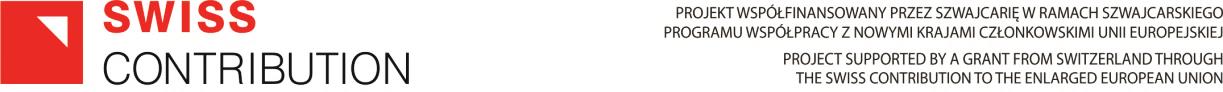 Puławy, 15.01.2015r    O  PROJEKCIE.              W dniu 18 czerwca 2014r Pani Janina Brózda przystąpiła do  realizacji projektu pn.„ Agroturystyczna jednostka mieszkaniowa – wzmocnieniem oferty turystycznej regionu i podniesieniem standardu jakości usług noclegowych”  -  współfinansowanego przez Szwajcarię w ramach szwajcarskiego programu współpracy z nowymi krajami członkowskimi Unii Europejskiej.Wartość dofinansowania:   19 114,04 CHF.Okres realizacji projektu:  18.06.2014 – 31.12.2014r.Cele projektu: - cel główny: podniesienie atrakcyjności turystycznej i standardu jakości usług poprzez poszerzenie działalności przedsiębiorstwa o nowe usługi noclegowe- cele szczegółowe: zwiększenie liczby miejsc noclegowych mogących przyjąć większą liczbę turystów i gości w sezonie letnim i zimowym, zwłaszcza rodzin z małym dzieckiem i osób starszych, promocja Beskidu Niskiego, Gminy Rymanów i miejscowości Puławy jako obszaru przyjaznego turystom, zwiększenie liczby turystów, zwłaszcza rodzin z małym dzieckiem i osób starszych odwiedzających Puławy, wzmocnienie współpracy z gospodarstwami turystycznymi i rolnymi, produkującymi zdrową żywność – celem zbudowania kompleksowej oferty turystycznej, poprawa jakości świadczonych usług poprzez wykreowanie nowego produktu lokalnego. Zakres rzeczowy projektu: W celu realizacji planowanej działalności wykonano:- roboty remontowo-budowlane pomieszczeń z przeznaczeniem na: pokój wypoczynkowy, sypialnię, pokój dziecinny, kuchnię i łazienkę,- zakupiono wyposażenie w postaci : łóżko 2-osobowe z materacem – szt.1, łóżko piętrowe z materacem – szt.1, łóżko dziecinne regulowane z materacem – szt.1, komplet wypoczynkowy z 2 fotelami – szt.1, telewizor – szt.1, stół-ława – szt.1, kuchnia indukcyjna – szt.2, okap – szt.1, wentylator – szt.1, lodówko-zamrażarka – szt.1, zmywarka do naczyń – szt.1, zlew z baterią – szt.1, meble kuchenne – kpl.1, wanna z baterią, prysznicem i kabiną nawannową – kpl.1, sedes i bidet z baterią – szt.1, bateria umywalkowa – szt.1, pralka automatyczna – szt.1, meble łazienkowe – kpl.1, sedes ze spłuczką – szt.1, lampy oświetleniowe – kpl.1, żaluzje drewniane do okien – kpl.3.- w ramach promocji projektu wykonano wspólnie z partnerami współpracującymi: Beskidzkie Towarzystwo Turystyczne „Przełom Wisłoka” Puławy i Firma Handlowo-Usługowa Janusz Brózda  informator turystyczny w postaci 50 szt. katalogów/książek i 5000 szt. folderów/ulotek promujących miejscowość Puławy jako ośrodek turystyczno-wypoczynkowy z bogatą całoroczną ofertą turystyczną, przyjazny turystom i gościom przebywającym  w Puławach  oraz tablicę pamiątkową, umieszczoną na zrealizowanym obiekcie.W ramach realizacji projektu utworzona została lokalna usługa w postaci agroturystycznej jednostki mieszkaniowej tj.  mieszkania na parterze budynku SALAMANDER, z odrębnym wejściem ,  składającego się z dobrze wyposażonych pomieszczeń: kuchni, łazienki, pokoju, salonu i korytarza. Mieszkanie to przeznaczone jest dla tych turystów i gości, w tym rodzin z małym dzieckiem, którzy chcą spędzać  wolny czas we własnym towarzystwie, przyrządzać posiłki według  własnych upodobań i czuć się jak we własnym domu.                             Serdecznie zapraszam do skorzystania z naszych usług.                                                                                               Janina  Brózda                                                               Gospodarstwo  Agroturystyczne  „SALAMANDER +” 